Temat :  Rytmika – ćwiczenia koordynacji wzrokowo – słuchowej.Skopiuj poniższy link do przeglądarki i postępuj zgodnie z filmem.https://www.youtube.com/watch?v=BggoLK1gMnwPokoloruj poniższy rysunek:.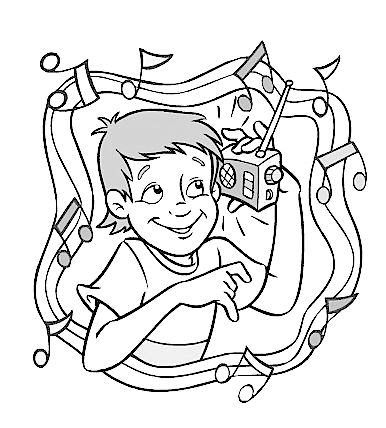 